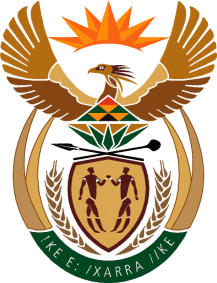 MINISTRY: PUBLIC SERVICE AND ADMINISTRATIONREPUBLIC OF SOUTH AFRICANATIONAL ASSEMBLYQUESTION FOR WRITTEN REPLY DATE:	9 JUNE 2017QUESTION NO.: 1767MR S MOKGALAPA (DA) TO ASK THE MINISTER OF PUBLIC SERVICE AND ADMINISTRATION:Does (a) she, (b) her Deputy Minister or (c) any of the heads of entities or bodies reporting to her make use of security services paid for by the State for (i) him/herself, (ii) his/her immediate family members or (iii) any of their staff  members; in each case (aa) what are the reasons for it, (bb) from which department or entity’s budget is the security services being paid, and (cc) what are the relevant details?	NW1973EREPLY:	Does (a) she, (b) her Deputy Minister or (c) any of the heads of entities or bodies reporting to her make use of security services paid for by the State for herselfThe VIP Protection Services under SAPS have a legal mandate to provide protection services to Minister and Deputy Minister. (i) Yes, The Minister makes use of Security Services for herself, paid for by the state through the South African Police Services VIP Protection Unit.(ii) No, none of her immediate family members use security paid for by the State.(iii) No, none of her staff members use security services paid for by the State.i) Yes, The Deputy Minister makes use of Security Services for herself, paid for by the state through the South African Police Services VIP Protection Unit.(ii) No, none of her immediate family members use Security Services paid for by the State.(iii) No, none of her staff members use Security Services paid for by the State.No, The Head of Department (Director-General) does not  make use of Security Services paid for by the State. (ii) No, none of his immediate family members use Security Services paid for by the State.(iii) No, none of his staff members use Security Services paid for by the StateThe Ministerial Handbook  provides for the Security Services for both the Minister and the Deputy Minister.The Security Services provided by the South African Police Services VIP protection Unit is paid for from the South African Police Services budget ;No other details related to either the Head of Department, staff members or family members. END 